Please use this response form to record your feedback.  There is space for you to comment generally on the proposed WES; the feasibility of meeting the WES; and sampling against the WES. Additional comments can also be included.  If you are mailing your submission please add your contact details in the space provided.  If you are emailing back this document, please add an email signature or similar with your contact information.Thank you for taking time and effort to help us with this guidance. I wish to keep my contact details confidentialWorkSafe New Zealand will manage any personal information you supply in accordance with the Privacy Act 1993.  If your response is made publicly available, your contact details will be removed only if you have indicated this as your preference in the tick box above.  WorkSafe New Zealand may post your response on its website at www.worksafe.govt.nz.  We may make your response available if answering a request under the Official Information Act 1982.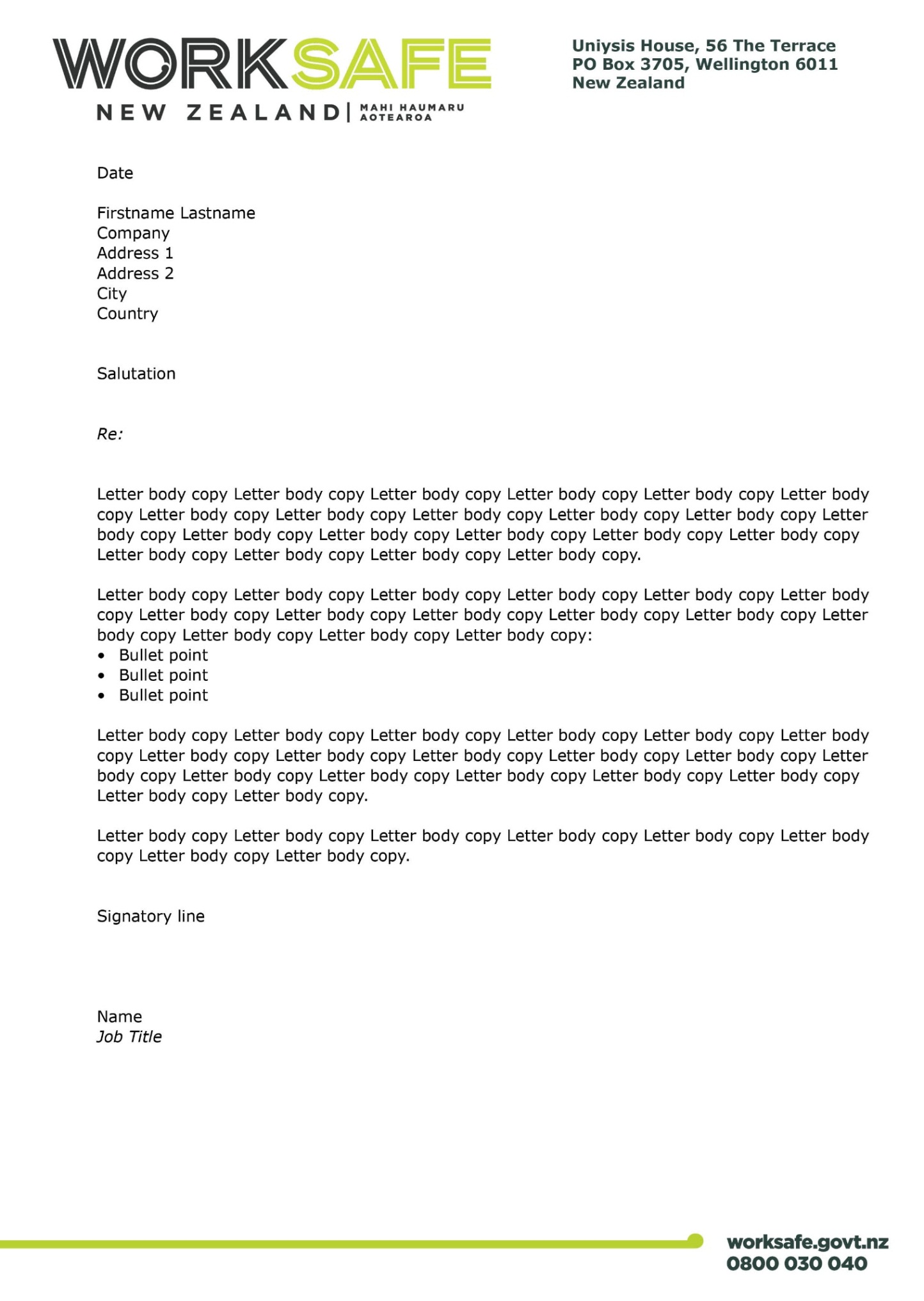 consultation response formconsultation response formWorkplace Exposure Standard (WES-TWA) for Ethanedinitrile (cyanogen)Workplace Exposure Standard (WES-TWA) for Ethanedinitrile (cyanogen)Workplace Exposure Standard (WES-TWA) for Ethanedinitrile (cyanogen)Responses close:11 April 2018 11 April 2018 Please email to: technicall@worksafe.govt.nz. Please email to: technicall@worksafe.govt.nz. Please email to: technicall@worksafe.govt.nz. Name of responder or contact for joint response:Organisation name(and position if on behalf of an organisation):Postal address:Telephone number:Email: Specific commentsComment on the proposed 8 hour WES-TWA value of 2 ppm for ethanedinitirle:Specific commentsComment on the feasibility of meeting the proposed WES value. If considered unfeasible to meet, please provide further information to support that view such as: current exposure levels and controls; levels considered feasible to achieve. Specific commentsComment on the sampling and or analytical methods and suitability of the methods in New Zealand:Additional comments